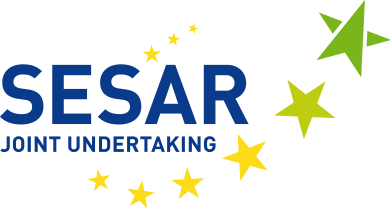 Vytvoření rezervního seznamu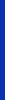 Právník (ref. č. CN267)Doba trvání: 2 roky – smluvní zaměstnanec – FG IVSpolečný podnik SESAR vyhlašuje výběrové řízení za účelem sestavení rezervního seznamu na pozici právníka. Místem výkonu práce je Brusel, Belgie, kde se nachází ústředí společného podniku SESAR.Další informace o činnostech společného podniku SESAR naleznete na adrese http://www.sesarju.eu.HLAVNÍ POVINNOSTIPrávník/právnička bude přidělen/a do úseku právních záležitostí a zadávání zakázek společného podniku SESAR. Právník/právnička bude přímo podřízen/a vedoucímu úseku a bude pověřován/a pracovními úkoly, mezi které bude mimo jiné patřit:vypracovávání stanovisek, zpráv a pracovních dokumentů k jakékoli právní záležitosti, která souvisí s každodenní činností společného podniku SESAR a z provádění platných pravidel a politik, analyzování právní dokumentace a provádění studií/analýz týkajících se příslušného právního a regulačního prostředí, v němž společný podnik SESAR vykonává své činnosti, poskytování podpory při přípravě právních nástrojů společného podniku SESAR, poskytování právního poradenství při vytváření a výkladu pravidel společného podniku SESAR (zejména finančních pravidel), příprava, správa a poradenství v otázce řízení o udělení grantu či zadávacích řízení a z nich vyplývajících smluvních postupů a opatření.KRITÉRIA ZPŮSOBILOSTIUchazeči musejí být zařazeni na platném rezervním seznamu úřadu EPSO (Evropského úřadu pro výběr personálu) s vhodným profilem smluvních zaměstnanců ve funkční skupině IV.3.1	Minimální požadovaná kvalifikaceÚroveň vzdělání, která odpovídá dokončenému vysokoškolskému studiu práv, doložená diplomem, kdy obvyklá doba vysokoškolského vzdělávání je čtyři roky nebo více,neboúroveň vzdělání, která odpovídá dokončenému vysokoškolskému studiu práv, doložená diplomem, kdy obvyklá doba vysokoškolského vzdělávání je tři roky, a alespoň jeden rok odpovídající odborné praxe po získání diplomu.3.2	Minimální požadovaná odborná praxeNejméně 3 roky doložené odborné praxe absolvované po získání minimální požadované kvalifikace.3.3	Požadované jazykové znalostiPodmínkou je výborná znalost angličtiny a uspokojivá znalost dalšího jazyka Evropského společenství v rozsahu nezbytném pro plnění pracovních povinností.3.3	Aby uchazeči byli způsobilí, musí dále:být státním příslušníkem členského státu Evropské unie,mít splněny veškeré zákonem stanovené povinnosti týkající se vojenské služby,v plném rozsahu požívat svých občanských práv,předložit charakterové reference týkající se vhodnosti k plnění úkolů souvisejících s tímto pracovním místem,být fyzicky způsobilí k plnění úkolů souvisejících s pracovním místem. DALŠÍ INFORMACEUchazeči musejí e-mailem zaslat na e-mailovou adresu funkční schránky recruitmentcn267@sesarju.eu JEDINÝ soubor ve formátu Adobe Acrobat PDF obsahující dokumenty formátu A4 (velikost: max. 5 MB), který obsahuje oskenované VŠECHNY tyto dokumenty:životopis (CV) ve formátu Europass (k dispozici na této webové stránce: http://europass.cedefop.europa.eu),podepsaný motivační dopis v délce maximálně jedné strany, ve kterém bude uvedeno, proč má uchazeč/ka o dané pracovní místo zájem a proč by byl/a pro společný podnik SESAR přínosem, pokud by byl/a vybrán/a,Řádně vyplněné a podepsané čestné prohlášení s ohledem na kritéria způsobilosti a výběru (ke stažení na našich webových stránkách).Uvedený jediný soubor přihlášky ve formátu Adobe Acrobat PDF o velikosti A4 je třeba pojmenovat takto: [PŘÍJMENÍ_Jméno_CN267.pdf].V předmětu e-mailu je třeba uvést název a přesné referenční číslo volného pracovního místa. Přihlášky, jejichž formát a/nebo obsah životopisu Europass a čestného prohlášení byly pozměněny, může společný podnik SESAR prohlásit za neplatné.Datum uzávěrky pro podání přihlášek je 31. března 2017 ve 23:00 hod bruselského času.Další požadavky, úplné informace o pracovní pozici i podrobnější informace o výběrovém řízení, pohovoru a zkouškách i informace o pracovních podmínkách naleznete v plném znění oznámení o volném pracovním místě, které si můžete stáhnout z webové stránky společného podniku SESAR věnované pracovním příležitostem: http://www.sesarju.eu/sesar-vacancies. Pohovor proběhne v belgickém Bruselu, kde se nachází ústředí společného podniku SESAR. Brusel je také místem výkonu práce. Datum zkoušky a/nebo pohovoru bylo předběžně stanoveno na druhou polovinu měsíce dubna 2017 (nebude-li stanoveno jinak a v závislosti na počtu uchazečů). Uchazeči budou o datu informováni s předstihem nejméně 15 dní.Výběrová komise jako výsledek pohovorů doporučí na dotčené pracovní místo nejvhodnější uchazeče. Seznam vhodných uchazečů, který vypracuje výběrová komise, může být také použit pro nábor na podobná pracovní místa v závislosti na potřebách společného podniku SESAR a bude platný do 31. prosince 2017 (jeho platnost může být prodloužena). Všichni uchazeči budou dopisem informováni o tom, zda byli či nebyli zařazeni na rezervní seznam. Upozorňujeme uchazeče, že zařazení na rezervní seznam nezaručuje získání pracovního místa.